KÖRPÁLYAg  10 m/s2-tel számolunkÓRAI FELADATOK6.3. Egy kerék 10 fordulatot tesz meg percenként. Mennyi a kerületi sebessége és mennyi a gyorsulása a kerék azon pontjának, amely a forgástengelytőla)  0,1 m-re,b)  0,2 m-re van?		 HF 6.2.6.19. 0,25 méter sugarú korong függőleges tengely körül forog. A korong szélén egy alacsony test áll. Mekkora lehet a szögsebesség, hogy a test a korongról ne csússzék le, ha a korong és közötte a tapadási súrlódási együttható 0,4?		 HF 6.8.6.39. Egy űrállomás 30 m hosszú rúddal összekötött két kisebb űrkabinból áll. Milyen szögsebességgel kell az űrállomásnak a rúd középpontján átmenő képzelt tengely körül forognia, ha azt akarjuk, hogy az űrkabin lakói a Föld felszínén megszokott „súlyú” állapotban érezzék magukat? 		 HF 6.12.6.38. A Föld felszíne felett milyen magasságban lesz a testre ható gravitációs vonzóerő feleakkora, mint a Föld felszínén?		 HF 6.37.6.13. Átlagosan milyen magasságban halad a Föld felszíne felett az űrhajó, ha átlagsebessége 28000 km/h? A Föld átlagos sugara 6370 km, a gravitációs állandó:   = 6,67·10–11 N·m2/kg2 , 
a Föld tömege 6·1024 kg.		 HF 6.43.OTTHONI GYAKORLÓ FELADATOK6.2. Forgó kerék két ugyanazon sugáron levő pontjának sebessége 13 m/s, illetve 7 m/s. Mekkora a kerék szögsebessége, ha a két pont egymástól való távolsága 30 cm?6.8. Egy teherautón lévő láda és a kocsipadló közötti tapadási súrlódási együttható 0,1. 
Mekkora maximális sebességgel haladhat a gépkocsi egy 100 m sugarú kanyarban, hogy a láda ne csússzék meg? 
Tegyük fel, hogy a kanyarban is vízszintes a pálya, és a kocsi kereke nem csúszik meg.6.12. a) Milyen erő hat a Föld körül keringő űrhajóban „lebegő” űrhajósra?b) Milyen erő hat a Föld felé szabadon eső testre?c) Milyen erő hat a Föld felé zuhanó repülőgépben „lebegő” pilótára?6.11. 110 N-ig terhelhető, 1 méter hosszúságú fonálon 1 kg tömegű követ forgatunk függőleges síkban, egyre gyorsabban és gyorsabban. A fonál egyszer csak elszakad.a) A körpályának melyik pontján volt a kő abban a pillanatban, amikor elszakadt a fonál?b) Mennyi volt a kő sebessége ekkor?c) Milyen mozgást végez a kő, miután elszakadt a fonál?6.37. Mennyi a nehézségi gyorsulás értéke a Föld felszíne felett 200 km magasságban? (Körülbelül ilyen magasságban keringenek az űrhajók a Föld körül. A szükséges adatok a 6.13. feladat szövege utáni zárójelben találhatók.)A Föld átlagos sugara 6370 km, a gravitációs állandó:    = 6,67·10–11 N·m2/kg2 , 
a Föld tömege 6·1024 kg.6.43. Ecuador fővárosa, Quito csaknem az Egyenlítőn fekszik. Elképzelhető-e olyan, a Föld körül keringő műhold, mely állandóan Quito „fölött” tartózkodik? Milyen magasságban?6.9.Az ℓ fonálhosszúságú fonálingát  szöggel kitérítjük, majd a fonál végén lévő golyót vízszintes irányban meglökjük úgy, hogy körpályán keringjen.a) Mennyi a keringési idő?b) Mekkora erő feszíti a fonalat?                                                                      HF 6.36.6.7. 1000 kg tömegű gépkocsi dombvidéken halad, egyenletes, 72 km/h sebességgel. Az A és a B pontokban az út 100 m, illetve 50 m sugarú körív, a C pontban vízszintes.a) Határozzuk meg e három pontban az út által a gépkocsira kifejtett nyomóerő irányát és nagyságát!b) Mennyi lehet a gépkocsi maximális sebessége az A pontban?                                            HF 6.11.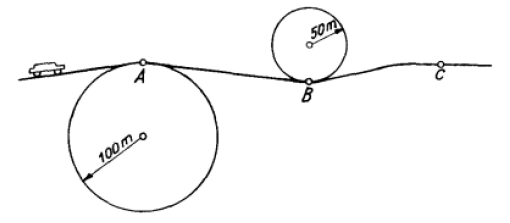 6.36. Az ábrán feltüntetett 2α nyílású kúp függőleges tengelye körül állandó  szögsebességgel forog. A kúp belső felületén m tömegű golyó a kúphoz képest nyugalomban van. Mekkora erővel nyomja a golyó a kúpot, és mekkora a h magasság? A kúp belső felülete és a golyó közötti súrlódás elhanyagolható.